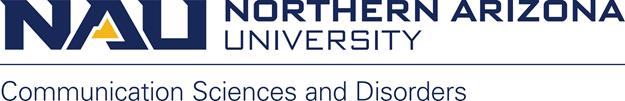 Clinical Observation LogASHA “Big 9” area:Speech sound productionFluencyVoice and ResonanceReceptive/Expressive languageHearingFeeding/SwallowingCognitive aspects of communicationSocial aspects of communicationAACDateClinical SettingPediatric (under age 18) or Adult (age 18+)Big 9 AreaHoursobservedSupervisor’s signatureASHA #DateClinical SettingPediatric (under age 18) or Adult (age 18+)Big 9 AreaHoursobservedSupervisor’s signatureASHA #